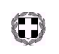 ΘΕΜΑ: «ΠΡΟΣΚΛΗΣΗ ΕΚΔΗΛΩΣΗΣ ΕΝΔΙΑΦΕΡΟΝΤΟΣ – ΚΑΤΑΘΕΣΗΣ ΠΡΟΣΦΟΡΩΝ        ΣΧΕΤΙΚΑ ΜΕ ΤΗ ΔΙΔΑΚΤΙΚΗ ΕΠΙΣΚΕΨΗ ΤΗΣ Β΄ ΤΑΞΗΣ ΤΟΥ ΓΕΛ ΑΞΙΟΥ»       Το ΓΕΝΙΚΟ ΛΥΚΕΙΟ ΑΞΙΟΥ προκηρύσσει διαγωνισμό για την κατάθεση κλειστών προσφορών από ενδιαφερόμενα τουριστικά-ταξιδιωτικά πρακτορεία για τη διοργάνωση διδακτικής επίσκεψης στη Φάρμα Κουκάκη (Κάτω Απόστολοι Κιλκίς) και στην πόλη του Κιλκίς. ΣΤΟΙΧΕΙΑ ΕΠΙΣΚΕΨΗΣ . Τόπος :Φάρμα Κουκάκη (Κ. Απόστολοι Κιλκίς) - ΚιλκίςΧρόνος : Τρίτη 26/01/2016Αναχώρηση : 08.15 Από το ΓΕ.Λ. ΑΞΙΟΥ ΚύμιναΕπιστροφή : 16.00 Στο ΓΕ.Λ. ΑΞΙΟΥ ΚύμιναΑριθμός μαθητών : Συνοδοί καθηγητές : 3Μέσο μεταφοράς : λεωφορείοΠΑΡΑΤΗΡΗΣΕΙΣ : 1. Ζητείται τελική συνολική τιμή (μετά φόρων). 2. Οι κλειστές προσφορές να κατατεθούν στο Δ/ντή του ΓΕ.Λ. ΑΞΙΟΥ μέχρι την Τετάρτη     20/ 01 / 2016 και ώρα 13.00 μ. μ.      Επίσης να κατατεθεί απαραιτήτως υπεύθυνη δήλωση από το ταξιδιωτικό Γραφείο ότι: διαθέτει ειδικό σήμα λειτουργίας, το οποίο βρίσκεται σε ισχύ πληροί όλες τις προϋποθέσεις που εμπεριέχονται στην Υπουργική  Απόφαση του Υπουργείου Παιδείας.       3. Το λεωφορείο να είναι στη διάθεση των εκδρομέων στη διάρκεια της ανωτέρω       εκπαιδευτικής επίσκεψης.                                       4. Το άνοιγμα των προσφορών ενώπιον της επιτροπής θα   πραγματοποιηθεί  την       Πέμπτη 21/01/2016 και ώρα  13:30.                                                                           Ο ΔΙΕΥΘΥΝΤΗΣ                                                                          Καρυτόπουλος Δημήτριος                                                                                          ΠΕ03 Μαθηματικός